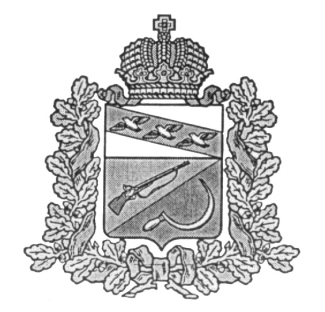 СОБРАНИЕ ДЕПУТАТОВКОСОРЖАНСКОГО СЕЛЬСОВЕТАЩИГРОВСКОГО РАЙОНА КУРСКОЙ ОБЛАСТИР Е Ш Е Н И ЕОт  «20» марта 2019 года                  № 47-1-6О внесении изменений в решение Собрания депутатов Косоржанского сельсовета Щигровского района Курской области от 14.12.2018г. №42-1-6«О бюджете муниципального образования«Косоржанский сельсовет» Щигровского района Курской областина 2019 год и плановый период 2020 и 2021 годов»                   В соответствии с Бюджетным кодексом Российской Федерации (с изменениями и дополнениями) Собрание депутатов Косоржанского сельсовета Щигровского района Курской области :1. Внести в  Решение Собрания депутатов Косоржанского сельсовета Щигровского района Курской области от 14.12.2018 года №42-1-6 «О бюджете муниципального образования «Косоржанский сельсовет» Щигровского района Курской области на 2019год и плановый период 2020 и 2021 годов» следующие изменения и дополнения:1.1. .Приложения №№ 1,5,7,9,11 к настоящему решению изложить в новой редакции.2. Настоящее Решение вступает в силу с момента обнародования и распространяется на правоотношения, возникшие с 1 января 2019года.Председатель Собрания депутатовКосоржанского сельсовета	Терехова Т.В.Глава Косоржанского сельсоветаКосоржанского сельсовета                                                 Иголкина А.ППриложение №1                                                        к решению  Собрания депутатов Косоржанского  сельсовета                                                       Щигровского района Курской области от «20»  марта   2019 г. № 47-1-6             Источники финансирования дефицита бюджета муниципального образования «Косоржанский сельсовет» Щигровского района Курской области на 2019 год                                                                                                                                     Приложение №5                                             к   решению Собрания депутатовКосоржанского сельсовета                                          Щигровского района Курской областиОт « 20» марта  2019 г. №  47-1-6     Поступление доходов в бюджет муниципального образования «Косоржанский сельсовет» Щигровского района Курской области в 2019году                                                                                                                            (тыс.руб.)                                                                                                                                            Приложение №7к  решению Собрания депутатов Косоржанского сельсовета Щигровского районаКурской области                                                                                                                от «20» марта  2019г. № 47-1-6             Распределение бюджетных ассигнований по разделам, подразделам, целевым статьям ( муниципальных программам Косоржанского сельсовета Щигровского района Курской области по непрограммным направлениям деятельности), группам видов расходов классификации расходов бюджета муниципального образования «Косоржанский сельсовет» Щигровского района Курской области на 2019 год                                                                                                                                      (тыс.  руб.)                                                                                                                                                                                                                                                                                Приложение №9к   решению Собрания депутатовКосоржанского сельсоветаЩигровского районаКурской области                                                                                                         № 47-1-6 «20» марта 2019г                                                   .                                                  Ведомственная структура расходов  бюджета  муниципального образования «Косоржанский сельсовет» Щигровского района Курской области на 2019 год   Код группы, подгруппы, статьи и вида источниковНаименованиеСумма на 2019годКод группы, подгруппы, статьи и вида источниковНаименование(тыс.руб.)0 1 00 00 00 00 0000 000Источники внутреннего финансирования дефицитов бюджетов231,351170 1 03 00 00 00 0000 000Бюджетные кредиты от других бюджетов бюджетной системы Российской Федерации0,0001 02 00 00 00 0000 000Кредиты кредитных организаций в валюте Российской Федерации1417,0001 02 00 00 00 0000 700Получение кредитов от кредитных организаций в валюте Российской Федерации1417,0001 02 00 00 10 0000710Получение кредитов от кредитных организаций бюджетами сельских поселений в валюте Российской Федерации1417,000 1 03 01 00 00 0000 700Получение бюджетных кредитов от других бюджетов бюджетной системы Российской Федерации в валюте Российской Федерации0 1 03 01 00 10 0000 710Получение кредитов от других бюджетов бюджетной системы Российской Федерации бюджетами сельских поселений в валюте Российской Федерации0 1 03 01 00 00 0000 800Погашение бюджетных кредитов, полученных от других бюджетов бюджетной системы Российской Федерации в валюте Российской Федерации-1417,000 1 03 01 00 10 0000 810Погашение бюджетами сельских поселений кредитов  от других бюджетов бюджетной системы Российской Федерации в валюте Российской Федерации-1417,000 1 05 00 00 00 0000 000Изменение остатков средств на счетах по учету средств бюджетов231,351170 1 05 00 00 00 0000 500Увеличение остатков средств бюджетов-2991,0130 1 05 02 00 00 0000 500Увеличение прочих остатков средств бюджетов-2991,0130 1 05 02 01 00 0000 510Увеличение прочих остатков денежных средств бюджетов -2991,0130 1 05 02 01 10 0000 510Увеличение прочих остатков денежных средств бюджетов сельских поселений-2991,0130 1 05 00 00 00 0000 600Уменьшение остатков средств бюджетов3222,364770 1 05 02 00 00 0000 600Уменьшение прочих остатков средств бюджетов3222,364770 1 05 02 01 00 0000 610Уменьшение прочих остатков денежных  средств бюджетов3222,364770 1 05 02 01 10 0000 610Уменьшение  прочих остатков денежных средств бюджетов сельских поселений3222,36477Код бюджетной классификации Российской ФедерацииНаименование доходовСумма на 2019 год8 50 00000 00 0000 000Доходы бюджета - Всего1574,01361 00 00000 00 0000 000НАЛОГОВЫЕ И НЕНАЛОГОВЫЕ ДОХОДЫ855,6851 01 00000 00 0000 000НАЛОГИ НА ПРИБЫЛЬ, ДОХОДЫ31,4521 01 02000 01 0000 110Налог на доходы физических лиц31,4521 01 02010 01 0000 110Налог на доходы физических лиц с доходов, источником которых является налоговый агент, за исключением доходов, в отношении которых исчисление и уплата налога осуществляются в соответствии со статьями 227, 227.1 и 228 Налогового кодекса Российской Федерации31,4521 06 00000 00 0000 000НАЛОГИ НА ИМУЩЕСТВО824,2331 06 01000 00 0000 110Налог на имущество физических лиц12,6691 06 01030 10 0000 110Налог на имущество физических лиц, взимаемый по ставкам, применяемым к объектам налогообложения, расположенным в границах сельских поселений12,6691 06 06000 00 0000 110Земельный налог811,5641 06 06030 00 0000 110Земельный налог с организаций500,001 06 06033 10 0000 110Земельный налог с организаций, обладающих земельным участком, расположенным в границах сельских  поселений500,001 06 06040 00 0000 110Земельный налог с физических лиц311,5641 06 06043 10 0000 110Земельный налог с физических лиц, обладающих земельным участком, расположенным в границах сельских поселений311,5641 11 00000 00 0000 000ДОХОДЫ ОТ ИСПОЛЬЗОВАНИЯ ИМУЩЕСТВА, НАХОДЯЩЕГОСЯ В ГОСУДАРСТВЕННОЙ И МУНИЦИПАЛЬНОЙ СОБСТВЕННОСТИ01 11 05000 00 0000 120Доходы, получаемые в виде арендной либо иной платы за передачу в возмездное пользование государственного и муниципального имущества (за исключением имущества бюджетных и автономных учреждений, а также имущества государственных и муниципальных унитарных предприятий, в том числе казенных)01 11 05030 00 0000 120Доходы от сдачи в аренду имущества, находящегося в оперативном управлении органов государственной власти, органов местного самоуправления, государственных внебюджетных фондов и созданных ими учреждений (за исключением имущества бюджетных и автономных учреждений)01 11 05035 10 0000 120Доходы от сдачи в аренду имущества, находящегося в оперативном управлении органов управления сельских поселений и созданных ими учреждений (за исключением имущества муниципальных бюджетных и автономных учреждений)02 00 00000 00 0000 000БЕЗВОЗМЕЗДНЫЕ ПОСТУПЛЕНИЯ718,32862 02 00000 00 0000 000БЕЗВОЗМЕЗДНЫЕ ПОСТУПЛЕНИЯ ОТ ДРУГИХ БЮДЖЕТОВ БЮДЖЕТНОЙ СИСТЕМЫ РОССИЙСКОЙ ФЕДЕРАЦИИ718,32862 02 15000 00 0000 151Дотации бюджетам субъектов Российской Федерации и муниципальных образований472,61962 02 15001 00 0000 151Дотации на выравнивание бюджетной обеспеченности472,61962 02 15001 10 0000 151Дотации бюджетам сельских поселений на выравнивание бюджетной обеспеченности472,61962 02 15002 00 0000 151Дотации  на поддержку мер по обеспечению сбалансированности бюджетов0,02 02 15002 10 0000 151Дотации бюджетам поселений на поддержку мер по обеспечению сбалансированности бюджетов0,02 02 35000 00 0000 151Субвенции бюджетам субъектов Российской Федерации и муниципальных образований77,8182 02 35118 00 0000 151Субвенции бюджетам на осуществление первичного воинского учета на территориях, где отсутствуют военные комиссариаты77,8182 02 35118 10 0000 151Субвенции бюджетам сельских поселений на осуществление первичного воинского учета на территориях, где отсутствуют военные комиссариаты77,8182 02 40000 00 0000 151Иные межбюджетные трансферты167,8912 02 40014 00 0000 151Межбюджетные трансферты, передаваемые бюджетам муниципальных образований на осуществление части полномочий по решению вопросов местного значения в соответствии с заключенными соглашениями167,8912 02 40014 10 0000 151Межбюджетные трансферты, передаваемые бюджетам сельских поселений из бюджетов муниципальных районов на осуществление части полномочий по решению вопросов местного значения в соответствии с заключенными соглашениями167,891Наименование показателяРЗПРЦСРВР2019 год (тыс. рублей)123456ВСЕГО1805,36477Общегосударственные вопросы0 11298,3486 Функционирование высшего должностного лица субъекта Российской Федерации и муниципального образования0 10 2360,00Обеспечение функционирования главы муниципального образования0 10 271 000 00000360,00Глава муниципального образования0 10 271 100 00000360,00Обеспечение деятельности и выполнение функций органов местного самоуправления0 10 271 100 С1402360,00Расходы на выплаты персоналу в целях обеспечения выполнения функций государственными (муниципальными) органами, казенными учреждениями, органами управления государственнымивнебюджетными фондами0 10 271 100 С1402100360,00Функционирование Правительства Российской Федерации, высших исполнительных органов государственной власти субъектов Российской Федерации, местных администраций0 10 4651,00Обеспечение функционирования местных администраций0 1 0 473 000 00000651,00Обеспечение деятельности администрации муниципального образования0 10 473 100 00000651,00Обеспечение деятельности и выполнение функций органов местного самоуправления0 10 473 100 С1402651,00Расходы на выплаты персоналу в целях обеспечения выполнения функций государственными (муниципальными) органами, казенными учреждениями, органами управления государственнымивнебюджетными фондами0 10 473 100 С14021 00646Иные бюджетные ассигнования0 10 473 100 С14028 005,0Непрограммная деятельность органов местного самоуправления0 10 473 000 0000019,112Непрограммные расходы органов местного самоуправления0   10 473 100 0000019,112Переданные полномочия по осуществлению внутреннего финансового контроля в муниципальном образовании «Косоржанского сельсовет» Щигровского района Курской области на 2018г.»0 10 473 100 П149019,112Межбюджетные трансферты0 10 473 100П149050019,112Обеспечение деятельности финансовых, налоговых и таможенных органов и органов финансово (финансового-бюджетного) надзора0 10 633,500Непрограммная деятельность органов местного самоуправления0 10 677 000 0000033,500Непрограммные расходы органов местного самоуправления0 10 677 200 0000033,500Переданные полномочия по осуществлению внешнего финансового контроля в муниципальном образовании «Косоржанский сельсовет» Щигровского района Курской области на 2017-2018 годы»0 10 677 200 П148433,500Межбюджетные трансферты0  10 677 200П148450033,500Другие общегосударственные вопросы0 11 3234,7366Муниципальная программа «Развитие муниципальной службы в муниципальном образовании «Косоржанский сельсовет» Щигровского района Курской области на 2015-2020 годы»0 11 309 000 0000010,0Подпрограмма  «Реализация мероприятий, направленных на развитие муниципальной службы» муниципальной программы «Развитие муниципальной службы в муниципальном образовании «Косоржанский сельсовет» Щигровского района Курской области на 2015-2020годы»0 11 309 1 00 0000010,0Основное мероприятие «подготовка кадров муниципальной службы»0 11 309 101 0000010,0Мероприятия, направленные на развитие муниципальной службы0 11 309 101 С143710,0Закупка товаров, работ и услуг для государственных (муниципальных) нужд0 11 309 101 С14372 0010,0Муниципальная программа «Комплекс мер по профилактике правонарушений на территории Косоржанского сельсовета Щигровского района Курской области на 2017-2019 годы»0 11 312 000 000001,0Подпрограмма «Комплекс мер по профилактике правонарушений на территории Косоржанского сельсовета Щигровского района Курской области на 2017-2019 годы»0 11 312 200 000001,0Основное мероприятие «Осуществление мероприятий по обеспечению правопорядка на территории муниципального образования»0 11 312 201 000001,0Реализация мероприятий направленных на обеспечение правопорядка на территории муниципального образования0 11 312 201 С14351,0Закупка товаров, работ и услуг для обеспечения государственных (муниципальных) нужд0 11 312 201 С14352001,0Муниципальная программа «Развитие и укрепление материально-технической базы муниципального образования « Косоржанский сельсовет»Щигровского района Курской области на  2016-2020 годы»0 11 318 000 00000204,3643Подпрограмма «Материально-техническое обеспечение учреждений и формирование имиджа Косоржанского сельсовета Щигровского района Курской области на 2016-2020годы»0 11 318 100 00000204,3643Расходы на обеспечение деятельности (оказание услуг) муниципальных учреждений0 11 318 101 С1493204,3643Основное мероприятие «Обеспечение деятельности муниципальных учреждений»0 11 318 101 С1493204,3643Закупка товаров, работ и услуг для государственных (муниципальных) нужд0 11 318 101 С1493200189,3643Иные бюджетные ассигнования0 11 318 101 С14938 0015,0Муниципальная программа «Противодействие экстремизму и профилактика терроризма на территории Косоржанского сельсовета на 2017-2019 годы»0 11 3 21 000 000002,0Подпрограмма «Противодействие экстремизму и профилактика терроризма на территории Косоржанского сельсовета на 2017-2019 годы»0 11 321 100 000002,0Основное мероприятие «Мероприятия по противодействию терроризму и экстремизму»0 11 321 101 000002,0Реализация мероприятий направленных на обеспечение правопорядка на территории муниципального образования0 11 321 101 С14352,0Закупка товаров, работ и услуг для обеспечения государственных (муниципальных) нужд0 11 321 101 С14352002,0Непрограммная деятельность органов местного самоуправления0 11 377 000 000002,0Непрограммные расходы органов местного самоуправления0 1 1 377 200 000002,0Реализация мероприятий по распространению официальной информации0 1 1 377 200 С14392,0Закупка товаров, работ и услуг для государственных (муниципальных) нужд0 1 1 377 200 С14392002,0Реализация  функций, связанных с общегосударственным управлением0 11 376 000 0000015,3723Выполнение других обязательств органа местного самоуправления0 11 376 100 0000015,3723Выполнение других (прочих) обязательств органа местного самоуправления0 11 376 100 С140415,3723Закупка товаров, работ и услуг для государственных (муниципальных) нужд0 11 376 100 С14042 006,3723Иные бюджетные ассигнования0 11 376 100 С14048 009,0Национальная оборона0 277,818Мобилизационная и вневойсковая подготовка0 20 377,818Непрограммная деятельность органов местного самоуправления0 20 377 000 0000077,818Непрограммные расходы органов местного самоуправления020 377 200 0000077,818Осуществление первичного воинского учета на территориях, где отсутствуют военные комиссариаты0 20 377 200 5118077,818Расходы на выплаты персоналу в целях обеспечения выполнения функций государственными (муниципальными) органами, казенными учреждениями, органами управления государственнымивнебюджетными фондами0 20 377 200 511801 0054,3684Закупка товаров, работ и услуг для государственных (муниципальных) нужд0 20 377 200 511802 0023,134Национальная безопасность и правоохранительная деятельность0 30 02,0Другие вопросы в области национальной безопасности и правоохранительной деятельности0 31 42,0Муниципальная программа «Защита населения  и территории от чрезвычайных ситуаций, обеспечение пожарной безопасности и безопасности людей на водных объектах»0 31 413 000 000002,0Подпрограмма «Обеспечение противопожарной безопасности»0 31 413 200 000002,0Основное мероприятие "Обеспечение первичных мер пожарной безопасности в границах населенных пунктов муниципального  образования "0 31 413 201 000002,0Обеспечение первичных мер пожарной безопасности в границах населенных пунктов муниципальных образований0 31 413 201 С14152,0Закупка товаров, работ и услуг для обеспечения государственных (муниципальных) нужд0 31 413 201 С14152002,0Национальная  экономика0400229,7026Дорожное хозяйство (дорожные фонды)04096,990Муниципальная программа Щигровского  района Курской области «Развитие транспортной системы, обеспечение перевозки пассажиров в муниципальном образовании в Щигровскоом  районе Курской области и безопасности дорожного движения040911000 000006,990Подпрограмма «Развитие сети автомобильных дорог муниципального образования «Щигровский район»  Курской области муниципальной программы «Развитие  транспортной системы, обеспечение перевозки пассажиров в муниципальном образовании  и безопасности дорожного движения040911200 000006,990Капитальный ремонт, ремонт и содержание автомобильных дорог общего пользования местного значения040911201П14 246,990Закупка товаров, работ и услуг для государственных (муниципальных) нужд040911201П14 242006,990Осуществление переданных полномочий по дорожной деятельности в отношении автомобильных дорог местного значения в границах населенных пунктов поселения и обеспечение безопасности дорожного движения на них, включая создание и обеспечение функционирования парковок (парковочных мест), осуществление муниципального контроля за сохранностью автомобильных дорог местного значения в границах населенных пунктов поселения040977 200С142460,8116Закупка товаров, работ и услуг для государственных (муниципальных) нужд040977 200С142420060,8116Межбюджетные трансферты041207 000 00000160,901Мероприятия по внесению  в государственный кадастр недвижимости сведений о границах муниципальных образований и границах населенных пунктов041207201S360048,270Закупка товаров, работ и услуг для государственных (муниципальных ) нужд041207201S360020048,270Субсидии из областного бюджета бюджетам  муниципальных образований по внесению в государственный кадастр недвижимости сведений о границах муниципальных образований и границах населенных пунктов04120720113600112,631Закупка товаров, работ и услуг для государственных (муниципальных ) нужд04120720113600200112,631Другие вопросы в области национальной экономики04121,0Муниципальная программа  «Развитие субъектов малого и среднего предпринимательства в  Косоржанском сельсовете Щигровского района Курской области на 2018-2020 годы»041215 000 00001,0Подпрограмма «Поддержка субъектов  малого и среднего предпринимательства» муниципальной программы «Развитие  субъектов малого и среднего предпринимательства в Косоржанском  сельсовете Щигровского района Курской области на 2018-2020годы»041215 100 000001,0Обеспечение малого и среднего предпринимательства, популяризация предпринимательской деятельности041215 101 000001,0Обеспечение условий для развития малого и среднего предпринимательства на территории муниципального образования041215 101 С14051,0Закупка товаров, работ и услуг для обеспечения государственных (муниципальных) нужд041215 101 С14052001,0Жилищно-коммунальное хозяйство0 520,867Благоустройство 0 50 38,867Муниципальная программа «Обеспечение доступным и комфортным жильем и коммунальными услугами граждан в муниципальном образовании «Косоржанский сельсовет» Щигровского района Курской области на 2015-2020 годы»0 50 307 000 000008,867Подпрограмма «Обеспечение качественными услугами ЖКХ населения муниципальном образовании «Косоржанский сельсовет» Щигровского района Курской области муниципальной программы «Обеспечение доступным и комфортным жильем и коммунальными услугами граждан в муниципальном образовании «Косоржанский сельсовет» Щигровского района курской области на 2015-2020 годы»0 50 307 300 000008,867Основное мероприятие «Благоустройство территории»0 50 307 301 000008,867Мероприятия по благоустройству0 50 307 301 000008,867Закупка товаров, работ и услуг для государственных (муниципальных) нужд0 50 307 301 С14332 008,867Муниципальная программа « Организация и содержание мест захоронения в Косоржанском сельском поселении» на 2018-2020 годы»050325 00 0000012,0Подпрограмма «Организация и содержание мест захоронения в Косоржанском сельсовете» на 2018-2020 годы»050325 10 0000012,0Основное мероприятие «Организация и содержание мест захоронения в Косоржанском сельсовете» на 2018-2020 годы» 05 0325 101 0000012,0Расходы по организации и  содержанию  мест захоронения на территории сельских поселений 050325101 С 143312,0Закупка товаров, работ и услуг для обеспечения государственных (муниципальных) нужд0503251 01 С14332002,0Иные бюджетные ассигнования0503251 01 С14338 0010,0Социальная политика1 0162,6284Пенсионное обеспечение1 00 1162,6284Муниципальная программа «Социальная поддержка граждан Косоржанского сельсовета Щигровского района курской области на 2017-2020 годы»1 00 102 000 00000162,6284Подпрограмма «Развитие мер социальной поддержки отдельных категорий граждан» муниципальной программы «Социальная поддержка граждан Косоржанского сельсовета Щигровского района Курской области на 2017-2020 годы»1 00 102 200 00000162,6284Основное мероприятие «Оказание мер социальной поддержки отдельным категориям граждан»100102 20100000162,6284Выплата пенсий за выслугу лет и доплат к пенсиям муниципальных служащих 1 00 102 201 С1445162,6284Социальное обеспечение и иные выплаты населению1 00 102 201 С14453 00162,6284Обслуживание государственного и  муниципального долга130 114,0Обслуживание государственного и муниципального долга1 30 177 000 0000014,0Непрограммные расходы органов местного самоуправления1 30 177 200 0000014,0Уплата налогов,  сборов и иных обязательных платежей в бюджетную систему Российской Федерации1 30 177 200 С14657 0014,0Наименование показателяГРБСРЗПРПРЦСРЦСРВРВР2019 год (тыс. рублей)1234455667Администрация Косоржанского сельсовета Щигровского района Курской области0 011805,36477Общегосударственные вопросы0 010 11298,3486 Функционирование высшего должностного лица субъекта Российской Федерации и муниципального образования0 010 10 20 2360,00Обеспечение функционирования главы муниципального образования0 010 10 20 271 000 0000071 000 00000360,00Глава муниципального образования0 010 10 20 271 100 0000071 100 00000360,00Обеспечение деятельности и выполнение функций органов местного самоуправления0 010 10 20 271 100 С140271 100 С1402360,00Расходы на выплаты персоналу в целях обеспечения выполнения функций государственными (муниципальными) органами, казенными учреждениями, органами управления государственнымивнебюджетными фондами0 010 10 20 271 100 С140271 100 С1402100100360,00Функционирование Правительства Российской Федерации, высших исполнительных органов государственной власти субъектов Российской Федерации, местных администраций0 010 10 40 4651,00Обеспечение функционирования местных администраций0 010 1 0 4 0 473 000 0000073 000 00000651,00Обеспечение деятельности администрации муниципального образования0 010 10 40 473 100 0000073 100 00000651,00Обеспечение деятельности и выполнение функций органов местного самоуправления0 010 10 40 473 100 С140273 100 С1402651,00Расходы на выплаты персоналу в целях обеспечения выполнения функций государственными (муниципальными) органами, казенными учреждениями, органами управления государственнымивнебюджетными фондами0 010 10 40 473 100 С140273 100 С14021 001 00646Иные бюджетные ассигнования0 010 10 40 473 100 С140273 100 С14028 008 005,0Непрограммная деятельность органов местного самоуправления0 010 10 40 4 73 000 00000 73 000 0000019,112Непрограммные расходы органов местного самоуправления0 010 10 40 4 73 100 00000 73 100 0000019,112Переданные полномочия по осуществлению внутреннего финансового контроля в муниципальном образовании «Косоржанского сельсовет» Щигровского района Курской области на 2018г.»0 010 10 40 4 73 100 П1490 73 100 П149019,112Межбюджетные трансферты0 010 10 40 473 100П149073 100П149050050019,112Обеспечение деятельности финансовых, налоговых и таможенных органов и органов финансово (финансового-бюджетного) надзора0 010 10 60 633,500Непрограммная деятельность органов местного самоуправления0 010 10 60 6 77 0000000 77 000000033,500Непрограммные расходы органов местного самоуправления0 010 10 60 6 77 2000000 77 200000033,500Переданные полномочия по осуществлению внешнего финансового контроля в муниципальном образовании «Косоржанский сельсовет» Щигровского района Курской области на 2017-2018 годы»0 010 10 60 6 77 200П1484 77 200П148433,500Межбюджетные трансферты0 010 10 60 677 200П148477 200П148450050033,500Другие общегосударственные вопросы0 010 11 31 3234,7366Муниципальная программа «Развитие муниципальной службы в муниципальном образовании «Косоржанский сельсовет» Щигровского района Курской области на 2015-2020 годы»0 010 11 31 309 000 0000009 000 0000010,0Подпрограмма  «Реализация мероприятий, направленных на развитие муниципальной службы» муниципальной программы «Развитие муниципальной службы в муниципальном образовании «Косоржанский сельсовет» Щигровского района Курской области на 2015-2020 годы»0 010 11 31 309 1 00 0000009 1 00 0000010,0Основное мероприятие «подготовка кадров муниципальной службы»0 010 11 31 309 101 0000009 101 0000010,0Мероприятия, направленные на развитие муниципальной службы0 010 11 31 309 101 С143709 101 С143710,0Закупка товаров, работ и услуг для государственных (муниципальных) нужд0 010 11 31 309 101 С143709 101 С14372 002 0010,0Муниципальная программа «Комплекс мер по профилактике правонарушений на территории Косоржанского сельсовета Щигровского района Курской области на 2017-2019 годы»0010 11 31 312 000 0000012 000 000001,0Подпрограмма «Комплекс мер по профилактике правонарушений на территории Косоржанского сельсовета Щигровского района Курской области на 2017-2019 годы»0010 11 31 312 200 0000012 200 000001,0Основное мероприятие «Осуществление мероприятий по обеспечению правопорядка на территории муниципального образования»0010 11 31 312 201 0000012 201 000001,0Реализация мероприятий направленных на обеспечение правопорядка на территории муниципального образования0010 11 31 312 201 С143512 201 С14351,0Закупка товаров, работ и услуг для обеспечения государственных (муниципальных) нужд0010 11 31 312 201 С143512 201 С14352002001,0Муниципальная программа «Развитие и укрепление материально-технической базы муниципального образования « Косоржанский сельсовет»Щигровского района Курской области на  2016-2020 годы»0 010 11 31 318 000 0000018 000 00000204,3643Подпрограмма «Материально-техническое обеспечение учреждений и формирование имиджа Косоржанского сельсовета Щигровского района Курской области на 2016-2020годы»0 010 11 31 318 100 0000018 100 00000204,3643Расходы на обеспечение деятельности (оказание услуг) муниципальных учреждений0 010 11 31 318 101 С149318 101 С1493204,3643Основное мероприятие «Обеспечение деятельности муниципальных учреждений»0 010 11 31 318 101 С149318 101 С1493204,3643Закупка товаров, работ и услуг для государственных (муниципальных) нужд0 010 11 31 318 101 С149318 101 С1493200200189,3643Иные бюджетные ассигнования0 010 11 31 318 101 С149318 101 С149380080015,0Муниципальная программа «Противодействие экстремизму и профилактика терроризма на территории Косоржанского сельсовета на 2017-2019 годы»0010 11 31 321 000 0000021 000 000002,0Подпрограмма «Противодействие экстремизму и профилактика терроризма на территории Косоржанского сельсовета на 2017-2019 годы»0010 11 31 321 100 0000021 100 000002,0Основное мероприятие «Мероприятия по противодействию терроризму и экстремизму»0010 11 31 321 101 0000021 101 000002,0Реализация мероприятий направленных на обеспечение правопорядка на территории муниципального образования0010 11 31 321 101 С143521 101 С14352,0Закупка товаров, работ и услуг для обеспечения государственных (муниципальных) нужд0010 11 31 321 101 С143521 101 С14352002002,0Непрограммная деятельность органов местного самоуправления0 010 11 31 377 000 0000077 000 000002,0Непрограммные расходы органов местного самоуправления0 010 1 1 31 377 200 0000077 200 000002,0Реализация мероприятий по распространению официальной информации0 010 1 1 31 377 200 С143977 200 С14392,0Закупка товаров, работ и услуг для государственных (муниципальных) нужд0 010 1 1 31 377 200 С143977 200 С14392002002,0Реализация  функций, связанных с общегосударственным управлением0 010 1131376 000 0000076 000 0000015,3723Выполнение других обязательств органа местного самоуправления0 010 1131376 100 0000076 100 0000015,3723Выполнение других (прочих) обязательств органа местного самоуправления0 010 11 31 376 100 С140476 100 С140415,3723Закупка товаров, работ и услуг для государственных (муниципальных) нужд0 010 11 31 376 100 С140476 100 С14042 002 006,3723Иные бюджетные ассигнования9,0Национальная оборона0 010 277,818Мобилизационная и вневойсковая подготовка0 010 20 30 377,818Непрограммная деятельность органов местного самоуправления0 010 20 30 377 000 0000077 000 0000077,818Непрограммные расходы органов местного самоуправления0 0102030377 200 0000077 200 0000077,818Осуществление первичного воинского учета на территориях, где отсутствуют военные комиссариаты0 010 20 30 377 200 5118077 200 5118077,818Расходы на выплаты персоналу в целях обеспечения выполнения функций государственными (муниципальными) органами, казенными учреждениями, органами управления государственными внебюджетными фондами0 010 20 30 377 200 5118077 200 51180 1 00 1 0054,3684Закупка товаров, работ и услуг для государственных (муниципальных) нужд0 010 20 30 377 200 5118077 200 511802 002 0023,134Национальная безопасность и правоохранительная деятельность0010 300002,0Другие вопросы в области национальной безопасности и правоохранительной деятельности0010 31 41 42,0Муниципальная программа «Защита населения  и территории от чрезвычайных ситуаций, обеспечение пожарной безопасности и безопасности людей на водных объектах на 2018-2020 годы»0010 31 41 413 000 0000013 000 000002,0Подпрограмма «Обеспечение противопожарной безопасности»0010 31 41 413 200 0000013 200 000002,0Основное мероприятие «Обеспечение первичных мер пожарной безопасности в границах населенных пунктов муниципального образования»0010 31 41 413 201 0000013 201 000002,0Обеспечение первичных мер пожарной безопасности в границах населенных пунктов муниципальных образований0010 31 41 413 201 С141513 201 С14152,0Закупка товаров, работ и услуг для обеспечения государственных (муниципальных) нужд0010 31 41 413 201 С141513 201 С14152002002,0Национальная  экономика001040000229,7026Дорожное хозяйство (дорожные фонды)0010409096,990Муниципальная программа Щигровского  района Курской области «Развитие транспортной системы, обеспечение перевозки пассажиров в муниципальном образовании в Щигровскоом  районе Курской области и безопасности дорожного движения00104090911000 0000011000 000006,990Подпрограмма «Развитие сети автомобильных дорог муниципального образования «Щигровский район»  Курской области муниципальной программы «Развитие  транспортной системы, обеспечение перевозки пассажиров в муниципальном образовании  и безопасности дорожного движения00104090911200 0000011200 000006,990Капитальный ремонт, ремонт и содержание автомобильных дорог общего пользования местного значения00104090911201П14 2411201П14 246,990Закупка товаров, работ и услуг для государственных (муниципальных) нужд00104090911201П14 2411201П14 242002006,990Осуществление переданных полномочий по дорожной деятельности в отношении автомобильных дорог местного значения в границах населенных пунктов поселения и обеспечение безопасности дорожного движения на них, включая создание и обеспечение функционирования парковок (парковочных мест), осуществление муниципального контроля за сохранностью автомобильных дорог местного значения в границах населенных пунктов поселения0 010 40 90 977 200С142477 200С142460,8116Закупка товаров, работ и услуг для государственных (муниципальных) нужд0 010 40 90 977 200С142477 200С14242 002 0060,8116Межбюджетные трансферты0 0104121207 000 0000007 000 00000160,901Мероприятия по внесению  в государственный кадастр недвижимости сведений о границах муниципальных образований и границах населенных пунктов0 0104121207201S360007201S360048,270Закупка товаров, работ и услуг для государственных (муниципальных) нужд0 0104121207201S360007201S360020020048,270Субсидии из областного бюджета бюджетам  муниципальных образований по внесению в государственный кадастр недвижимости сведений о границах муниципальных образований и границах населенных пунктов0 0104121207201136000720113600112,631Закупка товаров, работ и услуг для государственных (муниципальных ) нужд0 0104121207201136000720113600200200112,631Другие вопросы в области национальной экономики0010412121,0Муниципальная программа  «Развитие субъектов малого и среднего предпринимательства в  Косоржанском сельсовете Щигровского района Курской области на 2018-2020 годы»00104121215 000 000015 000 00001,0Подпрограмма «Поддержка субъектов  малого и среднего предпринимательства» муниципальной программы «Развитие  субъектов малого и среднего предпринимательства в Косоржанском  сельсовете Щигровского района Курской области на 2018-2020годы»00104121215 100 0000015 100 000001,0Обеспечение малого и среднего предпринимательства, популяризация предпринимательской деятельности0 0104121215 101 0000015 101 000001,0Обеспечение условий для развития малого и среднего предпринимательства на территории муниципального образования0 0104121215 101 С140515 101 С14051,0Закупка товаров, работ и услуг для обеспечения государственных (муниципальных) нужд0 0104121215 101 С140515 101 С14052002001,0Жилищно-коммунальное хозяйство0 010 520,867Благоустройство 0 010 50 30 38,867Муниципальная программа «Обеспечение доступным и комфортным жильем и коммунальными услугами граждан в муниципальном образовании «Косоржанский сельсовет» Щигровского района Курской области на 2015-2020 годы»0 010 50 30 307 000 0000007 000 000008,867Подпрограмма «Обеспечение качественными услугами ЖКХ населения муниципальном образовании «Косоржанский сельсовет» Щигровского района Курской области муниципальной программы «Обеспечение доступным и комфортным жильем и коммунальными услугами граждан в муниципальном образовании «Косоржанский сельсовет» Щигровского района курской области на 2015-2020 годы»0 010 50 30 307 300 0000007 300 000008,867Основное мероприятие «Благоустройство территории»0 010 50 30 30 7 301 000000 7 301 000008,867Мероприятия по благоустройству0 010 50 30 307 301 С143307 301 С14338,867Закупка товаров, работ и услуг для государственных (муниципальных) нужд0 010 50 30 307 301 С143307 301 С14332 002 008,867Муниципальная программа « Организация и содержание мест захоронения в Косоржанском сельском поселении» на 2018-2020 годы»0 0105030325 00 0000025 00 0000012,0Подпрограмма «Организация и содержание мест захоронения в Косоржанском сельсовете» на 2018-2020 годы»0 0105030325 10 0000025 10 0000012,0Основное мероприятие «Организация и содержание мест захоронения в Косоржанском сельсовете» на 2018-2020 годы»0 01 05 03 0325 101 0000025 101 0000012,0Расходы по организации и  содержанию  мест захоронения на территории сельских поселений 0 0105030325101 С 143325101 С 143312,0Закупка товаров, работ и услуг для обеспечения государственных (муниципальных) нужд0 01050303251 01 С1433251 01 С14332002002,0Иные бюджетные ассигнования0 010 50303251 01 С1433251 01 С143380080010,0Социальная политика0 011 0162,6284Пенсионное обеспечение0 011 00 10 1162,6284Муниципальная программа «Социальная поддержка граждан Косоржанского сельсовета Щигровского района курской области на 2017-2020 годы»0 011 00 10 102 000 0000002 000 00000162,6284Подпрограмма «Развитие мер социальной поддержки отдельных категорий граждан» муниципальной программы «Социальная поддержка граждан Косоржанского сельсовета Щигровского района Курской области на 2017-2020 годы»0 011 00 10 102 200 0000002 200 00000162,6284Основное мероприятие «Оказание мер социальной поддержки отдельным категориям граждан»0 011 00 10 102 2010000002 20100000162,6284Выплата пенсий за выслугу лет и доплат к пенсиям муниципальных служащих 0 011 00 10 102 201 С144502 201 С1445162,6284Социальное обеспечение и иные выплаты населению0 011 00 10 102 201 С144502 201 С14453 003 00162,6284Обслуживание государственного и  муниципального долга0 011 314,0Обслуживание государственного и муниципального долга0 011 30 10 177 000 0000077 000 0000014,0Непрограммные расходы органов местного самоуправления0 011 30 10 177 200 0000077 200 0000014,0Уплата налогов,  сборов и иных обязательных платежей в бюджетную систему Российской Федерации0 011 30 10 177 200 С146577 200 С14657 007 0014,0                                                                                                                                               Приложение №11к решению Собрания депутатовКосоржанского сельсовета« 20» марта  2019года № 47-1-6           Распределение бюджетных ассигнований по целевым статьям (муниципальным программам муниципального образования «Косоржанский сельсовет» Щигровского района Курской области  и непрограммным направлениям деятельности), группам видов расходов на 2019год                                                                                                                                               Приложение №11к решению Собрания депутатовКосоржанского сельсовета« 20» марта  2019года № 47-1-6           Распределение бюджетных ассигнований по целевым статьям (муниципальным программам муниципального образования «Косоржанский сельсовет» Щигровского района Курской области  и непрограммным направлениям деятельности), группам видов расходов на 2019год                                                                                                                                               Приложение №11к решению Собрания депутатовКосоржанского сельсовета« 20» марта  2019года № 47-1-6           Распределение бюджетных ассигнований по целевым статьям (муниципальным программам муниципального образования «Косоржанский сельсовет» Щигровского района Курской области  и непрограммным направлениям деятельности), группам видов расходов на 2019год                                                                                                                                               Приложение №11к решению Собрания депутатовКосоржанского сельсовета« 20» марта  2019года № 47-1-6           Распределение бюджетных ассигнований по целевым статьям (муниципальным программам муниципального образования «Косоржанский сельсовет» Щигровского района Курской области  и непрограммным направлениям деятельности), группам видов расходов на 2019год                                                                                                                                               Приложение №11к решению Собрания депутатовКосоржанского сельсовета« 20» марта  2019года № 47-1-6           Распределение бюджетных ассигнований по целевым статьям (муниципальным программам муниципального образования «Косоржанский сельсовет» Щигровского района Курской области  и непрограммным направлениям деятельности), группам видов расходов на 2019год                                                                                                                                               Приложение №11к решению Собрания депутатовКосоржанского сельсовета« 20» марта  2019года № 47-1-6           Распределение бюджетных ассигнований по целевым статьям (муниципальным программам муниципального образования «Косоржанский сельсовет» Щигровского района Курской области  и непрограммным направлениям деятельности), группам видов расходов на 2019год                                                                                                                                               Приложение №11к решению Собрания депутатовКосоржанского сельсовета« 20» марта  2019года № 47-1-6           Распределение бюджетных ассигнований по целевым статьям (муниципальным программам муниципального образования «Косоржанский сельсовет» Щигровского района Курской области  и непрограммным направлениям деятельности), группам видов расходов на 2019год                                                                                                                                               Приложение №11к решению Собрания депутатовКосоржанского сельсовета« 20» марта  2019года № 47-1-6           Распределение бюджетных ассигнований по целевым статьям (муниципальным программам муниципального образования «Косоржанский сельсовет» Щигровского района Курской области  и непрограммным направлениям деятельности), группам видов расходов на 2019год                                                                                                                                               Приложение №11к решению Собрания депутатовКосоржанского сельсовета« 20» марта  2019года № 47-1-6           Распределение бюджетных ассигнований по целевым статьям (муниципальным программам муниципального образования «Косоржанский сельсовет» Щигровского района Курской области  и непрограммным направлениям деятельности), группам видов расходов на 2019год                                                                                                                                               Приложение №11к решению Собрания депутатовКосоржанского сельсовета« 20» марта  2019года № 47-1-6           Распределение бюджетных ассигнований по целевым статьям (муниципальным программам муниципального образования «Косоржанский сельсовет» Щигровского района Курской области  и непрограммным направлениям деятельности), группам видов расходов на 2019год                                                                                                                                               Приложение №11к решению Собрания депутатовКосоржанского сельсовета« 20» марта  2019года № 47-1-6           Распределение бюджетных ассигнований по целевым статьям (муниципальным программам муниципального образования «Косоржанский сельсовет» Щигровского района Курской области  и непрограммным направлениям деятельности), группам видов расходов на 2019год                                                                                                                                               Приложение №11к решению Собрания депутатовКосоржанского сельсовета« 20» марта  2019года № 47-1-6           Распределение бюджетных ассигнований по целевым статьям (муниципальным программам муниципального образования «Косоржанский сельсовет» Щигровского района Курской области  и непрограммным направлениям деятельности), группам видов расходов на 2019годНаименованиеНаименованиеНаименованиеНаименованиеНаименованиеЦСРЦСРВРВРСумма(тыс. рублей)Сумма(тыс. рублей)11111223344ВсегоВсегоВсегоВсегоВсего1805,364771805,36477Муниципальная программа «Социальная поддержка граждан Косоржанского сельсовета Щигровского района курской области на 2017-2020 годы»Муниципальная программа «Социальная поддержка граждан Косоржанского сельсовета Щигровского района курской области на 2017-2020 годы»Муниципальная программа «Социальная поддержка граждан Косоржанского сельсовета Щигровского района курской области на 2017-2020 годы»Муниципальная программа «Социальная поддержка граждан Косоржанского сельсовета Щигровского района курской области на 2017-2020 годы»Муниципальная программа «Социальная поддержка граждан Косоржанского сельсовета Щигровского района курской области на 2017-2020 годы»02 200 0000002 200 00000162,6284162,6284Подпрограмма «Развитие мер социальной поддержки отдельных категорий граждан» муниципальной программы «Социальная поддержка граждан Косоржанского сельсовета Щигровского района Курской области на 2017-2020 годы»Подпрограмма «Развитие мер социальной поддержки отдельных категорий граждан» муниципальной программы «Социальная поддержка граждан Косоржанского сельсовета Щигровского района Курской области на 2017-2020 годы»Подпрограмма «Развитие мер социальной поддержки отдельных категорий граждан» муниципальной программы «Социальная поддержка граждан Косоржанского сельсовета Щигровского района Курской области на 2017-2020 годы»Подпрограмма «Развитие мер социальной поддержки отдельных категорий граждан» муниципальной программы «Социальная поддержка граждан Косоржанского сельсовета Щигровского района Курской области на 2017-2020 годы»Подпрограмма «Развитие мер социальной поддержки отдельных категорий граждан» муниципальной программы «Социальная поддержка граждан Косоржанского сельсовета Щигровского района Курской области на 2017-2020 годы»02 2010000002 20100000162,6284162,6284Основное мероприятие «Оказание мер социальной поддержки отдельным категориям граждан»Основное мероприятие «Оказание мер социальной поддержки отдельным категориям граждан»Основное мероприятие «Оказание мер социальной поддержки отдельным категориям граждан»Основное мероприятие «Оказание мер социальной поддержки отдельным категориям граждан»Основное мероприятие «Оказание мер социальной поддержки отдельным категориям граждан»02 201 С144502 201 С1445162,6284162,6284Выплата пенсий за выслугу лет и доплат к пенсиям муниципальных служащих Выплата пенсий за выслугу лет и доплат к пенсиям муниципальных служащих Выплата пенсий за выслугу лет и доплат к пенсиям муниципальных служащих Выплата пенсий за выслугу лет и доплат к пенсиям муниципальных служащих Выплата пенсий за выслугу лет и доплат к пенсиям муниципальных служащих 02 201 С144502 201 С1445162,6284162,6284Социальное обеспечение и иные выплаты населениюСоциальное обеспечение и иные выплаты населениюСоциальное обеспечение и иные выплаты населениюСоциальное обеспечение и иные выплаты населениюСоциальное обеспечение и иные выплаты населению02 200 0000002 200 00000300300162,6284162,6284Мероприятия по внесению  в государственный кадастр недвижимости сведений о границах муниципальных образований и границах населенных пунктовМероприятия по внесению  в государственный кадастр недвижимости сведений о границах муниципальных образований и границах населенных пунктовМероприятия по внесению  в государственный кадастр недвижимости сведений о границах муниципальных образований и границах населенных пунктовМероприятия по внесению  в государственный кадастр недвижимости сведений о границах муниципальных образований и границах населенных пунктовМероприятия по внесению  в государственный кадастр недвижимости сведений о границах муниципальных образований и границах населенных пунктов07201S360007201S360048,27048,270Закупка товаров, работ и услуг для государственных (муниципальных) нуждЗакупка товаров, работ и услуг для государственных (муниципальных) нуждЗакупка товаров, работ и услуг для государственных (муниципальных) нуждЗакупка товаров, работ и услуг для государственных (муниципальных) нуждЗакупка товаров, работ и услуг для государственных (муниципальных) нужд07201S360007201S360020020048,27048,270Субсидии из областного бюджета бюджетам  муниципальных образований по внесению в государственный кадастр недвижимости сведений о границах муниципальных образований и границах населенных пунктовСубсидии из областного бюджета бюджетам  муниципальных образований по внесению в государственный кадастр недвижимости сведений о границах муниципальных образований и границах населенных пунктовСубсидии из областного бюджета бюджетам  муниципальных образований по внесению в государственный кадастр недвижимости сведений о границах муниципальных образований и границах населенных пунктовСубсидии из областного бюджета бюджетам  муниципальных образований по внесению в государственный кадастр недвижимости сведений о границах муниципальных образований и границах населенных пунктовСубсидии из областного бюджета бюджетам  муниципальных образований по внесению в государственный кадастр недвижимости сведений о границах муниципальных образований и границах населенных пунктов07201136000720113600112,631112,631Закупка товаров, работ и услуг для государственных (муниципальных ) нуждЗакупка товаров, работ и услуг для государственных (муниципальных ) нуждЗакупка товаров, работ и услуг для государственных (муниципальных ) нуждЗакупка товаров, работ и услуг для государственных (муниципальных ) нуждЗакупка товаров, работ и услуг для государственных (муниципальных ) нужд07201136000720113600200200112,631112,631Муниципальная программа «Обеспечение доступным и комфортным жильем и коммунальными услугами граждан в муниципальном образовании «Косоржанский сельсовет» Щигровского района Курской области на 2015-2020 годы»Муниципальная программа «Обеспечение доступным и комфортным жильем и коммунальными услугами граждан в муниципальном образовании «Косоржанский сельсовет» Щигровского района Курской области на 2015-2020 годы»Муниципальная программа «Обеспечение доступным и комфортным жильем и коммунальными услугами граждан в муниципальном образовании «Косоржанский сельсовет» Щигровского района Курской области на 2015-2020 годы»Муниципальная программа «Обеспечение доступным и комфортным жильем и коммунальными услугами граждан в муниципальном образовании «Косоржанский сельсовет» Щигровского района Курской области на 2015-2020 годы»Муниципальная программа «Обеспечение доступным и комфортным жильем и коммунальными услугами граждан в муниципальном образовании «Косоржанский сельсовет» Щигровского района Курской области на 2015-2020 годы»07 000 0000007 000 000008,8678,867Подпрограмма «Обеспечение качественными услугами ЖКХ населения муниципальном образовании «Косоржанский сельсовет» Щигровского района Курской области муниципальной программы «Обеспечение доступным и комфортным жильем и коммунальными услугами граждан в муниципальном образовании «Косоржанский сельсовет» Щигровского района курской области на 2015-2020 годы»Подпрограмма «Обеспечение качественными услугами ЖКХ населения муниципальном образовании «Косоржанский сельсовет» Щигровского района Курской области муниципальной программы «Обеспечение доступным и комфортным жильем и коммунальными услугами граждан в муниципальном образовании «Косоржанский сельсовет» Щигровского района курской области на 2015-2020 годы»Подпрограмма «Обеспечение качественными услугами ЖКХ населения муниципальном образовании «Косоржанский сельсовет» Щигровского района Курской области муниципальной программы «Обеспечение доступным и комфортным жильем и коммунальными услугами граждан в муниципальном образовании «Косоржанский сельсовет» Щигровского района курской области на 2015-2020 годы»Подпрограмма «Обеспечение качественными услугами ЖКХ населения муниципальном образовании «Косоржанский сельсовет» Щигровского района Курской области муниципальной программы «Обеспечение доступным и комфортным жильем и коммунальными услугами граждан в муниципальном образовании «Косоржанский сельсовет» Щигровского района курской области на 2015-2020 годы»Подпрограмма «Обеспечение качественными услугами ЖКХ населения муниципальном образовании «Косоржанский сельсовет» Щигровского района Курской области муниципальной программы «Обеспечение доступным и комфортным жильем и коммунальными услугами граждан в муниципальном образовании «Косоржанский сельсовет» Щигровского района курской области на 2015-2020 годы»07 300 0000007 300 000008,8678,867Мероприятия по благоустройствуМероприятия по благоустройствуМероприятия по благоустройствуМероприятия по благоустройствуМероприятия по благоустройству07 301 С143307 301 С14338,8678,867Закупка товаров, работ и услуг для государственных (муниципальных) нуждЗакупка товаров, работ и услуг для государственных (муниципальных) нуждЗакупка товаров, работ и услуг для государственных (муниципальных) нуждЗакупка товаров, работ и услуг для государственных (муниципальных) нуждЗакупка товаров, работ и услуг для государственных (муниципальных) нужд07 301 С143307 301 С14332002008,8678,867Муниципальная программа «Развитие муниципальной службы в муниципальном образовании «Косоржанский сельсовет» Щигровского района Курской области на 2015-2020 годы»Муниципальная программа «Развитие муниципальной службы в муниципальном образовании «Косоржанский сельсовет» Щигровского района Курской области на 2015-2020 годы»Муниципальная программа «Развитие муниципальной службы в муниципальном образовании «Косоржанский сельсовет» Щигровского района Курской области на 2015-2020 годы»Муниципальная программа «Развитие муниципальной службы в муниципальном образовании «Косоржанский сельсовет» Щигровского района Курской области на 2015-2020 годы»Муниципальная программа «Развитие муниципальной службы в муниципальном образовании «Косоржанский сельсовет» Щигровского района Курской области на 2015-2020 годы»09 000 0000009 000 0000010,010,0Подпрограмма «Реализация мероприятий, направленных на развитие муниципальной службы» муниципальной программы «Развитие муниципальной службы в муниципальном образовании «Косоржанский сельсовет» Щигровского района Курской области на 2015-2020 годы»Подпрограмма «Реализация мероприятий, направленных на развитие муниципальной службы» муниципальной программы «Развитие муниципальной службы в муниципальном образовании «Косоржанский сельсовет» Щигровского района Курской области на 2015-2020 годы»Подпрограмма «Реализация мероприятий, направленных на развитие муниципальной службы» муниципальной программы «Развитие муниципальной службы в муниципальном образовании «Косоржанский сельсовет» Щигровского района Курской области на 2015-2020 годы»Подпрограмма «Реализация мероприятий, направленных на развитие муниципальной службы» муниципальной программы «Развитие муниципальной службы в муниципальном образовании «Косоржанский сельсовет» Щигровского района Курской области на 2015-2020 годы»Подпрограмма «Реализация мероприятий, направленных на развитие муниципальной службы» муниципальной программы «Развитие муниципальной службы в муниципальном образовании «Косоржанский сельсовет» Щигровского района Курской области на 2015-2020 годы»09 100 0000009 100 0000010,010,0Основное мероприятие «Подготовка кадров муниципальной службы»Основное мероприятие «Подготовка кадров муниципальной службы»Основное мероприятие «Подготовка кадров муниципальной службы»Основное мероприятие «Подготовка кадров муниципальной службы»Основное мероприятие «Подготовка кадров муниципальной службы»09 101 0000009 101 0000010,010,0Мероприятия, направленные на развитие муниципальной службыМероприятия, направленные на развитие муниципальной службыМероприятия, направленные на развитие муниципальной службыМероприятия, направленные на развитие муниципальной службыМероприятия, направленные на развитие муниципальной службы09 101 С143709 101 С143710,010,0Закупка товаров, работ и услуг для государственных (муниципальных) нуждЗакупка товаров, работ и услуг для государственных (муниципальных) нуждЗакупка товаров, работ и услуг для государственных (муниципальных) нуждЗакупка товаров, работ и услуг для государственных (муниципальных) нуждЗакупка товаров, работ и услуг для государственных (муниципальных) нужд09 101 С143709 101 С143720020010,010,0Капитальный ремонт, ремонт и содержание автомобильных  дорог общего пользования местного значенияКапитальный ремонт, ремонт и содержание автомобильных  дорог общего пользования местного значенияКапитальный ремонт, ремонт и содержание автомобильных  дорог общего пользования местного значенияКапитальный ремонт, ремонт и содержание автомобильных  дорог общего пользования местного значенияКапитальный ремонт, ремонт и содержание автомобильных  дорог общего пользования местного значения112 01П1424112 01П14246,9906,990Закупка товаров, работ и услуг для обеспечения государственных (муниципальных) нуждЗакупка товаров, работ и услуг для обеспечения государственных (муниципальных) нуждЗакупка товаров, работ и услуг для обеспечения государственных (муниципальных) нуждЗакупка товаров, работ и услуг для обеспечения государственных (муниципальных) нуждЗакупка товаров, работ и услуг для обеспечения государственных (муниципальных) нужд11201П142411201П14242002006,9906,990Муниципальная программа «Комплекс мер по профилактике правонарушений на территории Косоржанского сельсовета Щигровского района Курской области на 2017-2019 годы»Муниципальная программа «Комплекс мер по профилактике правонарушений на территории Косоржанского сельсовета Щигровского района Курской области на 2017-2019 годы»Муниципальная программа «Комплекс мер по профилактике правонарушений на территории Косоржанского сельсовета Щигровского района Курской области на 2017-2019 годы»Муниципальная программа «Комплекс мер по профилактике правонарушений на территории Косоржанского сельсовета Щигровского района Курской области на 2017-2019 годы»Муниципальная программа «Комплекс мер по профилактике правонарушений на территории Косоржанского сельсовета Щигровского района Курской области на 2017-2019 годы»12 000 000012 000 00001,01,0Подпрограмма «Комплекс мер по профилактике правонарушений на территории Косоржанского сельсовета Щигровского района Курской области на 2017-2019 годы»Подпрограмма «Комплекс мер по профилактике правонарушений на территории Косоржанского сельсовета Щигровского района Курской области на 2017-2019 годы»Подпрограмма «Комплекс мер по профилактике правонарушений на территории Косоржанского сельсовета Щигровского района Курской области на 2017-2019 годы»Подпрограмма «Комплекс мер по профилактике правонарушений на территории Косоржанского сельсовета Щигровского района Курской области на 2017-2019 годы»Подпрограмма «Комплекс мер по профилактике правонарушений на территории Косоржанского сельсовета Щигровского района Курской области на 2017-2019 годы»12 200 0000012 200 000001,01,0Основное мероприятие «Осуществление мероприятий по обеспечению правопорядка на территории муниципального образования»Основное мероприятие «Осуществление мероприятий по обеспечению правопорядка на территории муниципального образования»Основное мероприятие «Осуществление мероприятий по обеспечению правопорядка на территории муниципального образования»Основное мероприятие «Осуществление мероприятий по обеспечению правопорядка на территории муниципального образования»Основное мероприятие «Осуществление мероприятий по обеспечению правопорядка на территории муниципального образования»12 201 0000012 201 000001,01,0Реализация мероприятий направленных на обеспечение правопорядка на территории муниципального образованияРеализация мероприятий направленных на обеспечение правопорядка на территории муниципального образованияРеализация мероприятий направленных на обеспечение правопорядка на территории муниципального образованияРеализация мероприятий направленных на обеспечение правопорядка на территории муниципального образованияРеализация мероприятий направленных на обеспечение правопорядка на территории муниципального образования12 201 С143512 201 С14351,01,0Закупка товаров, работ и услуг для обеспечения государственных (муниципальных) нуждЗакупка товаров, работ и услуг для обеспечения государственных (муниципальных) нуждЗакупка товаров, работ и услуг для обеспечения государственных (муниципальных) нуждЗакупка товаров, работ и услуг для обеспечения государственных (муниципальных) нуждЗакупка товаров, работ и услуг для обеспечения государственных (муниципальных) нужд12 201 С143512 201 С14352002001,01,0Муниципальная программа «Защита населения  и территории от чрезвычайных ситуаций, обеспечение пожарной безопасности и безопасности людей на водных объектах на 2018-2020 годы»Муниципальная программа «Защита населения  и территории от чрезвычайных ситуаций, обеспечение пожарной безопасности и безопасности людей на водных объектах на 2018-2020 годы»Муниципальная программа «Защита населения  и территории от чрезвычайных ситуаций, обеспечение пожарной безопасности и безопасности людей на водных объектах на 2018-2020 годы»Муниципальная программа «Защита населения  и территории от чрезвычайных ситуаций, обеспечение пожарной безопасности и безопасности людей на водных объектах на 2018-2020 годы»Муниципальная программа «Защита населения  и территории от чрезвычайных ситуаций, обеспечение пожарной безопасности и безопасности людей на водных объектах на 2018-2020 годы»13 000 0000013 000 000002,02,0Подпрограмма «Обеспечение противопожарной безопасности»Подпрограмма «Обеспечение противопожарной безопасности»Подпрограмма «Обеспечение противопожарной безопасности»Подпрограмма «Обеспечение противопожарной безопасности»Подпрограмма «Обеспечение противопожарной безопасности»13 200 0000013 200 000002,02,0Основное мероприятие «Обеспечение первичных мер пожарной безопасности в границах населенных пунктов муниципального образования»Основное мероприятие «Обеспечение первичных мер пожарной безопасности в границах населенных пунктов муниципального образования»Основное мероприятие «Обеспечение первичных мер пожарной безопасности в границах населенных пунктов муниципального образования»Основное мероприятие «Обеспечение первичных мер пожарной безопасности в границах населенных пунктов муниципального образования»Основное мероприятие «Обеспечение первичных мер пожарной безопасности в границах населенных пунктов муниципального образования»13 201 0000013 201 000002,02,0Обеспечение первичных мер пожарной безопасности в границах населенных пунктов муниципальных образованийОбеспечение первичных мер пожарной безопасности в границах населенных пунктов муниципальных образованийОбеспечение первичных мер пожарной безопасности в границах населенных пунктов муниципальных образованийОбеспечение первичных мер пожарной безопасности в границах населенных пунктов муниципальных образованийОбеспечение первичных мер пожарной безопасности в границах населенных пунктов муниципальных образований13 201 С141513 201 С14152,02,0Закупка товаров, работ и услуг для обеспечения государственных (муниципальных) нуждЗакупка товаров, работ и услуг для обеспечения государственных (муниципальных) нуждЗакупка товаров, работ и услуг для обеспечения государственных (муниципальных) нуждЗакупка товаров, работ и услуг для обеспечения государственных (муниципальных) нуждЗакупка товаров, работ и услуг для обеспечения государственных (муниципальных) нужд13 201 С141513 201 С14152002002,02,0Муниципальная программа  «Развитие субъектов малого и среднего предпринимательства в  Косоржанском сельсовете Щигровского района Курской области на 2018-2020 годы»Муниципальная программа  «Развитие субъектов малого и среднего предпринимательства в  Косоржанском сельсовете Щигровского района Курской области на 2018-2020 годы»Муниципальная программа  «Развитие субъектов малого и среднего предпринимательства в  Косоржанском сельсовете Щигровского района Курской области на 2018-2020 годы»Муниципальная программа  «Развитие субъектов малого и среднего предпринимательства в  Косоржанском сельсовете Щигровского района Курской области на 2018-2020 годы»Муниципальная программа  «Развитие субъектов малого и среднего предпринимательства в  Косоржанском сельсовете Щигровского района Курской области на 2018-2020 годы»15 000 000015 000 00001,01,0Подпрограмма «Поддержка субъектов  малого и среднего предпринимательства» муниципальной программы «Развитие  субъектов малого и среднего предпринимательства в Косоржанском  сельсовете Щигровского района Курской области на 2018-2020 годы»Подпрограмма «Поддержка субъектов  малого и среднего предпринимательства» муниципальной программы «Развитие  субъектов малого и среднего предпринимательства в Косоржанском  сельсовете Щигровского района Курской области на 2018-2020 годы»Подпрограмма «Поддержка субъектов  малого и среднего предпринимательства» муниципальной программы «Развитие  субъектов малого и среднего предпринимательства в Косоржанском  сельсовете Щигровского района Курской области на 2018-2020 годы»Подпрограмма «Поддержка субъектов  малого и среднего предпринимательства» муниципальной программы «Развитие  субъектов малого и среднего предпринимательства в Косоржанском  сельсовете Щигровского района Курской области на 2018-2020 годы»Подпрограмма «Поддержка субъектов  малого и среднего предпринимательства» муниципальной программы «Развитие  субъектов малого и среднего предпринимательства в Косоржанском  сельсовете Щигровского района Курской области на 2018-2020 годы»15 100 0000015 100 000001,01,0Обеспечение малого и среднего предпринимательства, популяризация предпринимательской деятельностиОбеспечение малого и среднего предпринимательства, популяризация предпринимательской деятельностиОбеспечение малого и среднего предпринимательства, популяризация предпринимательской деятельностиОбеспечение малого и среднего предпринимательства, популяризация предпринимательской деятельностиОбеспечение малого и среднего предпринимательства, популяризация предпринимательской деятельности15 101 0000015 101 000001,01,0Обеспечение условий для развития малого и среднего предпринимательства на территории муниципального образованияОбеспечение условий для развития малого и среднего предпринимательства на территории муниципального образованияОбеспечение условий для развития малого и среднего предпринимательства на территории муниципального образованияОбеспечение условий для развития малого и среднего предпринимательства на территории муниципального образованияОбеспечение условий для развития малого и среднего предпринимательства на территории муниципального образования15 101 С140515 101 С14051,01,0Закупка товаров, работ и услуг для государственных (муниципальных) нуждЗакупка товаров, работ и услуг для государственных (муниципальных) нуждЗакупка товаров, работ и услуг для государственных (муниципальных) нуждЗакупка товаров, работ и услуг для государственных (муниципальных) нуждЗакупка товаров, работ и услуг для государственных (муниципальных) нужд15 101 С140515 101 С14052002001,01,0Программа «Развитие и укрепление материально-технической базы муниципального образования « Косоржанский сельсовет»Щигровского района Курской области на  2016-2020 годы»Программа «Развитие и укрепление материально-технической базы муниципального образования « Косоржанский сельсовет»Щигровского района Курской области на  2016-2020 годы»Программа «Развитие и укрепление материально-технической базы муниципального образования « Косоржанский сельсовет»Щигровского района Курской области на  2016-2020 годы»Программа «Развитие и укрепление материально-технической базы муниципального образования « Косоржанский сельсовет»Щигровского района Курской области на  2016-2020 годы»Программа «Развитие и укрепление материально-технической базы муниципального образования « Косоржанский сельсовет»Щигровского района Курской области на  2016-2020 годы»18 000 0000018 000 00000204,3643204,3643Подпрограмма «Материально-техническое обеспечение учреждений и формирование имиджа Косоржанского сельсовета Щигровского района Курской области на 2016-2020 годы»Подпрограмма «Материально-техническое обеспечение учреждений и формирование имиджа Косоржанского сельсовета Щигровского района Курской области на 2016-2020 годы»Подпрограмма «Материально-техническое обеспечение учреждений и формирование имиджа Косоржанского сельсовета Щигровского района Курской области на 2016-2020 годы»Подпрограмма «Материально-техническое обеспечение учреждений и формирование имиджа Косоржанского сельсовета Щигровского района Курской области на 2016-2020 годы»Подпрограмма «Материально-техническое обеспечение учреждений и формирование имиджа Косоржанского сельсовета Щигровского района Курской области на 2016-2020 годы»18 100 0000018 100 00000204,3643204,3643Расходы на обеспечение деятельности (оказание услуг) муниципальных учрежденийРасходы на обеспечение деятельности (оказание услуг) муниципальных учрежденийРасходы на обеспечение деятельности (оказание услуг) муниципальных учрежденийРасходы на обеспечение деятельности (оказание услуг) муниципальных учрежденийРасходы на обеспечение деятельности (оказание услуг) муниципальных учреждений18 101 С149318 101 С1493204,3643204,3643Закупка товаров, работ и услуг для государственных (муниципальных) нуждЗакупка товаров, работ и услуг для государственных (муниципальных) нуждЗакупка товаров, работ и услуг для государственных (муниципальных) нуждЗакупка товаров, работ и услуг для государственных (муниципальных) нуждЗакупка товаров, работ и услуг для государственных (муниципальных) нужд18 101 С149318 101 С1493200200189,3643189,3643Иные бюджетные ассигнованияИные бюджетные ассигнованияИные бюджетные ассигнованияИные бюджетные ассигнованияИные бюджетные ассигнования18 101 С149318 101 С149380080015,0015,00Муниципальная программа «Противодействие экстремизму и профилактика терроризма на территории Косоржанского сельсовета на 2017-2019 годы»Муниципальная программа «Противодействие экстремизму и профилактика терроризма на территории Косоржанского сельсовета на 2017-2019 годы»Муниципальная программа «Противодействие экстремизму и профилактика терроризма на территории Косоржанского сельсовета на 2017-2019 годы»Муниципальная программа «Противодействие экстремизму и профилактика терроризма на территории Косоржанского сельсовета на 2017-2019 годы»Муниципальная программа «Противодействие экстремизму и профилактика терроризма на территории Косоржанского сельсовета на 2017-2019 годы»21 000 0000021 000 000002,02,0Подпрограмма «Противодействие экстремизму и профилактика терроризма на территории Косоржанского сельсовета на 2017-2019 годы»Подпрограмма «Противодействие экстремизму и профилактика терроризма на территории Косоржанского сельсовета на 2017-2019 годы»Подпрограмма «Противодействие экстремизму и профилактика терроризма на территории Косоржанского сельсовета на 2017-2019 годы»Подпрограмма «Противодействие экстремизму и профилактика терроризма на территории Косоржанского сельсовета на 2017-2019 годы»Подпрограмма «Противодействие экстремизму и профилактика терроризма на территории Косоржанского сельсовета на 2017-2019 годы»21 100 0000021 100 000002,02,0Основное мероприятие «Мероприятия по противодействию терроризму и экстремизму»Основное мероприятие «Мероприятия по противодействию терроризму и экстремизму»Основное мероприятие «Мероприятия по противодействию терроризму и экстремизму»Основное мероприятие «Мероприятия по противодействию терроризму и экстремизму»Основное мероприятие «Мероприятия по противодействию терроризму и экстремизму»21 101 0000021 101 000002,02,0Реализация мероприятий направленных на обеспечение правопорядка на территории муниципального образованияРеализация мероприятий направленных на обеспечение правопорядка на территории муниципального образованияРеализация мероприятий направленных на обеспечение правопорядка на территории муниципального образованияРеализация мероприятий направленных на обеспечение правопорядка на территории муниципального образованияРеализация мероприятий направленных на обеспечение правопорядка на территории муниципального образования21 101 С143521 101 С14352,02,0Закупка товаров, работ и услуг для обеспечения государственных (муниципальных) нуждЗакупка товаров, работ и услуг для обеспечения государственных (муниципальных) нуждЗакупка товаров, работ и услуг для обеспечения государственных (муниципальных) нуждЗакупка товаров, работ и услуг для обеспечения государственных (муниципальных) нуждЗакупка товаров, работ и услуг для обеспечения государственных (муниципальных) нужд21 101 С143521 101 С14352002002,02,0Муниципальная программа "Организация и содержание мест захоронения в Косоржанском сельсовете на 2018-2020 годы"Муниципальная программа "Организация и содержание мест захоронения в Косоржанском сельсовете на 2018-2020 годы"Муниципальная программа "Организация и содержание мест захоронения в Косоржанском сельсовете на 2018-2020 годы"Муниципальная программа "Организация и содержание мест захоронения в Косоржанском сельсовете на 2018-2020 годы"Муниципальная программа "Организация и содержание мест захоронения в Косоржанском сельсовете на 2018-2020 годы"25 000 0000025 000 0000012,012,0Подпрограмма "Организация и содержание мест захоронения"Подпрограмма "Организация и содержание мест захоронения"Подпрограмма "Организация и содержание мест захоронения"Подпрограмма "Организация и содержание мест захоронения"Подпрограмма "Организация и содержание мест захоронения"25 100 0000025 100 0000012,012,0Благоустройство мест захоронения (кладбищ) на территории поселенияБлагоустройство мест захоронения (кладбищ) на территории поселенияБлагоустройство мест захоронения (кладбищ) на территории поселенияБлагоустройство мест захоронения (кладбищ) на территории поселенияБлагоустройство мест захоронения (кладбищ) на территории поселения25 101 0000025 101 0000012,012,0Мероприятия по благоустройствуМероприятия по благоустройствуМероприятия по благоустройствуМероприятия по благоустройствуМероприятия по благоустройству25 101 С143325 101 С143312,012,0Закупка товаров, работ и услуг для обеспечения государственных (муниципальных) нуждЗакупка товаров, работ и услуг для обеспечения государственных (муниципальных) нуждЗакупка товаров, работ и услуг для обеспечения государственных (муниципальных) нуждЗакупка товаров, работ и услуг для обеспечения государственных (муниципальных) нуждЗакупка товаров, работ и услуг для обеспечения государственных (муниципальных) нужд25 101 С143325 101 С14332002002,02,0Иные бюджетные ассигнованияИные бюджетные ассигнованияИные бюджетные ассигнованияИные бюджетные ассигнованияИные бюджетные ассигнования25 101 С143325 101 С143380080010,010,0Обеспечение функционирования главы  муниципального образованияОбеспечение функционирования главы  муниципального образованияОбеспечение функционирования главы  муниципального образованияОбеспечение функционирования главы  муниципального образованияОбеспечение функционирования главы  муниципального образования71 000 0000071 000 00000360,00360,00Глава муниципального образованияГлава муниципального образованияГлава муниципального образованияГлава муниципального образованияГлава муниципального образования71 100 0000071 100 00000360,00360,00Обеспечение деятельности и выполнение функций органов местного самоуправленияОбеспечение деятельности и выполнение функций органов местного самоуправленияОбеспечение деятельности и выполнение функций органов местного самоуправленияОбеспечение деятельности и выполнение функций органов местного самоуправленияОбеспечение деятельности и выполнение функций органов местного самоуправления71 100 С140271 100 С1402360,00360,00Расходы на выплаты персоналу в целях обеспечения выполнения функций государственными (муниципальными) органами, казенными учреждениями, органами управления государственными внебюджетными фондамиРасходы на выплаты персоналу в целях обеспечения выполнения функций государственными (муниципальными) органами, казенными учреждениями, органами управления государственными внебюджетными фондамиРасходы на выплаты персоналу в целях обеспечения выполнения функций государственными (муниципальными) органами, казенными учреждениями, органами управления государственными внебюджетными фондамиРасходы на выплаты персоналу в целях обеспечения выполнения функций государственными (муниципальными) органами, казенными учреждениями, органами управления государственными внебюджетными фондамиРасходы на выплаты персоналу в целях обеспечения выполнения функций государственными (муниципальными) органами, казенными учреждениями, органами управления государственными внебюджетными фондами71 100 С140271 100 С1402100100360,00360,00Обеспечение функционирования местных администрацийОбеспечение функционирования местных администрацийОбеспечение функционирования местных администрацийОбеспечение функционирования местных администрацийОбеспечение функционирования местных администраций73 000 0000073 000 00000651,0651,0Обеспечение деятельности администрации муниципального образованияОбеспечение деятельности администрации муниципального образованияОбеспечение деятельности администрации муниципального образованияОбеспечение деятельности администрации муниципального образованияОбеспечение деятельности администрации муниципального образования73 100 0000073 100 00000651,0651,0Обеспечение деятельности и выполнение функций органов местного самоуправленияОбеспечение деятельности и выполнение функций органов местного самоуправленияОбеспечение деятельности и выполнение функций органов местного самоуправленияОбеспечение деятельности и выполнение функций органов местного самоуправленияОбеспечение деятельности и выполнение функций органов местного самоуправления73 100 С140273 100 С1402651,0651,0Расходы на выплаты персоналу в целях обеспечения выполнения функций государственными (муниципальными) органами, казенными учреждениями, органами управления государственными внебюджетными фондамиРасходы на выплаты персоналу в целях обеспечения выполнения функций государственными (муниципальными) органами, казенными учреждениями, органами управления государственными внебюджетными фондамиРасходы на выплаты персоналу в целях обеспечения выполнения функций государственными (муниципальными) органами, казенными учреждениями, органами управления государственными внебюджетными фондамиРасходы на выплаты персоналу в целях обеспечения выполнения функций государственными (муниципальными) органами, казенными учреждениями, органами управления государственными внебюджетными фондамиРасходы на выплаты персоналу в целях обеспечения выполнения функций государственными (муниципальными) органами, казенными учреждениями, органами управления государственными внебюджетными фондами73 100 С140273 100 С1402100100646,0646,0Иные бюджетные ассигнованияИные бюджетные ассигнованияИные бюджетные ассигнованияИные бюджетные ассигнованияИные бюджетные ассигнования73 100 С140273 100 С14028008005,05,0Непрограммные расходы органов местного самоуправленияНепрограммные расходы органов местного самоуправленияНепрограммные расходы органов местного самоуправленияНепрограммные расходы органов местного самоуправленияНепрограммные расходы органов местного самоуправления73 100 0000073 100 0000019,11219,112Переданные полномочия по осуществлению внутреннего финансового контроля в муниципальном образовании «Косоржанского сельсовет» Щигровского района Курской области на 2018г.»Переданные полномочия по осуществлению внутреннего финансового контроля в муниципальном образовании «Косоржанского сельсовет» Щигровского района Курской области на 2018г.»Переданные полномочия по осуществлению внутреннего финансового контроля в муниципальном образовании «Косоржанского сельсовет» Щигровского района Курской области на 2018г.»Переданные полномочия по осуществлению внутреннего финансового контроля в муниципальном образовании «Косоржанского сельсовет» Щигровского района Курской области на 2018г.»Переданные полномочия по осуществлению внутреннего финансового контроля в муниципальном образовании «Косоржанского сельсовет» Щигровского района Курской области на 2018г.»73 100 П149073 100 П149019,11219,112Межбюджетные трансфертыМежбюджетные трансфертыМежбюджетные трансфертыМежбюджетные трансфертыМежбюджетные трансферты73 100 П149073 100 П149050050019,11219,112Непрограммные расходы органов местного самоуправленияНепрограммные расходы органов местного самоуправленияНепрограммные расходы органов местного самоуправленияНепрограммные расходы органов местного самоуправленияНепрограммные расходы органов местного самоуправления77 200 0000077 200 0000033,533,5Переданные полномочия по осуществлению внешнего финансового контроля в муниципальном образовании «Косоржанский сельсовет» Щигровского района Курской области на 2017-2018 годы»Переданные полномочия по осуществлению внешнего финансового контроля в муниципальном образовании «Косоржанский сельсовет» Щигровского района Курской области на 2017-2018 годы»Переданные полномочия по осуществлению внешнего финансового контроля в муниципальном образовании «Косоржанский сельсовет» Щигровского района Курской области на 2017-2018 годы»Переданные полномочия по осуществлению внешнего финансового контроля в муниципальном образовании «Косоржанский сельсовет» Щигровского района Курской области на 2017-2018 годы»Переданные полномочия по осуществлению внешнего финансового контроля в муниципальном образовании «Косоржанский сельсовет» Щигровского района Курской области на 2017-2018 годы»77 200 П148477 200 П148433,533,5Межбюджетные трансфертыМежбюджетные трансфертыМежбюджетные трансфертыМежбюджетные трансфертыМежбюджетные трансферты77 200 П148477 200 П148450050033,533,5Реализация государственных функций, связанных с общегосударственным управлениемРеализация государственных функций, связанных с общегосударственным управлениемРеализация государственных функций, связанных с общегосударственным управлениемРеализация государственных функций, связанных с общегосударственным управлениемРеализация государственных функций, связанных с общегосударственным управлением76 000 0000076 000 0000015,372315,3723Выполнение других обязательств органа местного самоуправленияВыполнение других обязательств органа местного самоуправленияВыполнение других обязательств органа местного самоуправленияВыполнение других обязательств органа местного самоуправленияВыполнение других обязательств органа местного самоуправления76 100 0000076 100 0000015,372315,3723Выполнение других (прочих) обязательств органа местного самоуправленияВыполнение других (прочих) обязательств органа местного самоуправленияВыполнение других (прочих) обязательств органа местного самоуправленияВыполнение других (прочих) обязательств органа местного самоуправленияВыполнение других (прочих) обязательств органа местного самоуправления76 100 С140476 100 С140415,372315,3723Закупка товаров, работ и услуг для государственных (муниципальных) нуждЗакупка товаров, работ и услуг для государственных (муниципальных) нуждЗакупка товаров, работ и услуг для государственных (муниципальных) нуждЗакупка товаров, работ и услуг для государственных (муниципальных) нуждЗакупка товаров, работ и услуг для государственных (муниципальных) нужд76 100 С140476 100 С14042002006,37236,3723Иные бюджетные ассигнованияИные бюджетные ассигнованияИные бюджетные ассигнованияИные бюджетные ассигнованияИные бюджетные ассигнования76 100 С140476 100 С14048008009,09,0Осуществление переданных полномочий по дорожной деятельности в отношении автомобильных дорог местного значения в границах населенных пунктов поселения и обеспечение безопасности дорожного движения на них, включая создание и обеспечение функционирования парковок (парковочных мест), осуществление муниципального контроля за сохранностью автомобильных дорог местного значения в границах населенных пунктов поселенияОсуществление переданных полномочий по дорожной деятельности в отношении автомобильных дорог местного значения в границах населенных пунктов поселения и обеспечение безопасности дорожного движения на них, включая создание и обеспечение функционирования парковок (парковочных мест), осуществление муниципального контроля за сохранностью автомобильных дорог местного значения в границах населенных пунктов поселенияОсуществление переданных полномочий по дорожной деятельности в отношении автомобильных дорог местного значения в границах населенных пунктов поселения и обеспечение безопасности дорожного движения на них, включая создание и обеспечение функционирования парковок (парковочных мест), осуществление муниципального контроля за сохранностью автомобильных дорог местного значения в границах населенных пунктов поселенияОсуществление переданных полномочий по дорожной деятельности в отношении автомобильных дорог местного значения в границах населенных пунктов поселения и обеспечение безопасности дорожного движения на них, включая создание и обеспечение функционирования парковок (парковочных мест), осуществление муниципального контроля за сохранностью автомобильных дорог местного значения в границах населенных пунктов поселенияОсуществление переданных полномочий по дорожной деятельности в отношении автомобильных дорог местного значения в границах населенных пунктов поселения и обеспечение безопасности дорожного движения на них, включая создание и обеспечение функционирования парковок (парковочных мест), осуществление муниципального контроля за сохранностью автомобильных дорог местного значения в границах населенных пунктов поселения77 200С142477 200С142460,811660,8116Закупка товаров, работ и услуг для государственных (муниципальных) нуждЗакупка товаров, работ и услуг для государственных (муниципальных) нуждЗакупка товаров, работ и услуг для государственных (муниципальных) нуждЗакупка товаров, работ и услуг для государственных (муниципальных) нуждЗакупка товаров, работ и услуг для государственных (муниципальных) нужд77 200С142477 200С14242 002 0060,811660,8116Непрограммная деятельность органов местного самоуправленияНепрограммная деятельность органов местного самоуправленияНепрограммная деятельность органов местного самоуправленияНепрограммная деятельность органов местного самоуправленияНепрограммная деятельность органов местного самоуправления77 000 0000077 000 0000077,81877,818Непрограммные расходы органов местного самоуправленияНепрограммные расходы органов местного самоуправленияНепрограммные расходы органов местного самоуправленияНепрограммные расходы органов местного самоуправленияНепрограммные расходы органов местного самоуправления77 200 0000077 200 0000077,81877,818Осуществление первичного воинского учета на территориях, где отсутствуют военные комиссариатыОсуществление первичного воинского учета на территориях, где отсутствуют военные комиссариатыОсуществление первичного воинского учета на территориях, где отсутствуют военные комиссариатыОсуществление первичного воинского учета на территориях, где отсутствуют военные комиссариатыОсуществление первичного воинского учета на территориях, где отсутствуют военные комиссариаты77 200 5118077 200 5118077,81877,818Расходы на выплаты персоналу в целях обеспечения выполнения функций государственными (муниципальными) органами, казенными учреждениями, органами управления государственными внебюджетными фондамиРасходы на выплаты персоналу в целях обеспечения выполнения функций государственными (муниципальными) органами, казенными учреждениями, органами управления государственными внебюджетными фондамиРасходы на выплаты персоналу в целях обеспечения выполнения функций государственными (муниципальными) органами, казенными учреждениями, органами управления государственными внебюджетными фондамиРасходы на выплаты персоналу в целях обеспечения выполнения функций государственными (муниципальными) органами, казенными учреждениями, органами управления государственными внебюджетными фондамиРасходы на выплаты персоналу в целях обеспечения выполнения функций государственными (муниципальными) органами, казенными учреждениями, органами управления государственными внебюджетными фондами77 200 5118077 200 5118010010054,68454,684Закупка товаров, работ и услуг для государственных (муниципальных) нуждЗакупка товаров, работ и услуг для государственных (муниципальных) нуждЗакупка товаров, работ и услуг для государственных (муниципальных) нуждЗакупка товаров, работ и услуг для государственных (муниципальных) нуждЗакупка товаров, работ и услуг для государственных (муниципальных) нужд77 200 5118077 200 5118020020023,13423,134Реализация мероприятий по распространению официальной информацииРеализация мероприятий по распространению официальной информацииРеализация мероприятий по распространению официальной информацииРеализация мероприятий по распространению официальной информацииРеализация мероприятий по распространению официальной информации77 200 С143977 200 С14392,02,0Закупка товаров, работ и услуг для государственных (муниципальных) нуждЗакупка товаров, работ и услуг для государственных (муниципальных) нуждЗакупка товаров, работ и услуг для государственных (муниципальных) нуждЗакупка товаров, работ и услуг для государственных (муниципальных) нуждЗакупка товаров, работ и услуг для государственных (муниципальных) нужд77 200 С143977 200 С14392002002,02,0Обслуживание государственного и муниципального долгаОбслуживание государственного и муниципального долгаОбслуживание государственного и муниципального долгаОбслуживание государственного и муниципального долгаОбслуживание государственного и муниципального долга77 000 0000077 000 0000014,014,0Непрограммные расходы органов местного самоуправленияНепрограммные расходы органов местного самоуправленияНепрограммные расходы органов местного самоуправленияНепрограммные расходы органов местного самоуправленияНепрограммные расходы органов местного самоуправления77 200 0000077 200 0000014,014,0Уплата налогов,  сборов и иных обязательных платежей в бюджетную систему Российской ФедерацииУплата налогов,  сборов и иных обязательных платежей в бюджетную систему Российской ФедерацииУплата налогов,  сборов и иных обязательных платежей в бюджетную систему Российской ФедерацииУплата налогов,  сборов и иных обязательных платежей в бюджетную систему Российской ФедерацииУплата налогов,  сборов и иных обязательных платежей в бюджетную систему Российской Федерации77 200 С146577 200 С14657 007 0014,014,0